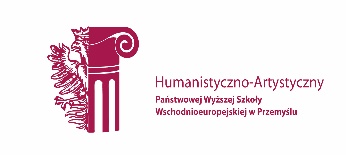 Instytut Humanistyczno-Artystyczny. Projektowanie graficzne II stopnia.karta ZAJĘĆ (SYLABUS)Zajęcia i ich usytuowanie w harmonogramie realizacji programu2. Formy zajęć dydaktycznych i ich wymiar w harmonogramie realizacji programu studiów3. Cele zajęćC 1 - Uściślenie zainteresowań studentów w odniesieniu do ich przyszłej pracy dyplomowej.                                                                                                               C 2 - Wypracowanie koncepcji danej pracy – tematu i struktury. C 3 - Nabycie przez studentów umiejętności łączenia zdobytej w toku studiów wiedzy, dokonywanie analizy zebranego materiału.  Pozyskiwanie informacje z literatury, baz danych oraz innych właściwie dobranych źródeł także w języku angielskim, dokonanie ich interpretacji.C 3 - Pisanie pracy i jej publiczna prezentacja.4. Wymagania wstępne w zakresie wiedzy, umiejętności i innych kompetencji.  Umiejętność samodzielnej pracy, pozyskiwania informacji i materiałów. Gotowość do zaangażowania się w działania niezbędne do pisania pracy dyplomowej5. Efekty uczenia się dla zajęć, wraz z odniesieniem do kierunkowych efektów uczenia się6. Treści kształcenia – oddzielnie dla każdej formy zajęć dydaktycznych (W- wykład, K- konwersatorium, L- laboratorium, P- projekt, PZ- praktyka zawodowa)K- konwersatorium7. Metody weryfikacji efektów uczenia się  /w odniesieniu do poszczególnych efektów/8. Narzędzia dydaktyczne9. Ocena osiągniętych efektów uczenia się  9.1. Sposoby ocenyOcena formującaOcena podsumowująca9.2. Kryteria oceny10. Literatura podstawowa i uzupełniająca:Literatura podstawowa i uzupełniająca:Boć J., Jak pisać pracę magisterską, Kolonia-Wrocław 1998.Ze względu na zróżnicowanie tematów prac pisemnych, wykazy lektur zostaną ustalone indywidualnie w trakcie zajęć.11. Macierz realizacji zajęć12. Obciążenie pracą studenta13. Zatwierdzenie karty zajęć do realizacji.Odpowiedzialny za zajęcia:                                                        Dyrektor Instytutu  Przemyśl, dnia Jednostka prowadząca kierunek studiówInstytut Humanistyczno-ArtystycznyNazwa kierunku studiówProjektowanie GraficzneForma prowadzenia studiówstacjonarneProfil studiówpraktycznyPoziom kształcenia studia II stopniaNazwa zajęćPisanie pracy dyplomowejKod przedmiotuPG2 I02Poziom/kategoria zajęćZajęcia kształcenia podstawowego (zkk)Status zajęćObowiązkowyUsytuowanie zajęć w harmonogramie realizacji zajęćSemestr III Język wykładowypolskiLiczba punktów ECTS5 pkt. ECTS Koordynator zajęćDr Marta TrojanowskaOdpowiedzialny za realizację zajęćDr Marta TrojanowskaWykład WĆwiczeniaCKonwersatoriumKLaboratoriumLProjektPPraktykaPZInne--10---Lp.Opis efektów uczenia się dla zajęćOdniesienie do kierunkowych efektów uczenia się - identyfikator kierunkowych efektów uczenia sięW_01Posiada wiedzę  dotyczące zasad i sposobów rozwiązania problemu będącego przedmiotem pracy dyplomowej. Gromadzenia i posługiwania się źródłami naukowymi.P7S_WG KW04W_02Potrafi pozyskiwać informacje z różnych źródeł, dokonywać ich interpretacji, a także wyciągać wnioski oraz formułować i uzasadniać opinie. Umie sformułować zadanie badawcze i cel pracy, wskazać problemy i  pytania badawcze.        P7S_WG         K_W06U_01Posiada umiejętność przygotowania wystąpień, podczas których potrafi w postaci swobodnej wypowiedzi ustnej lub prezentacji z wykorzystaniem technik multimedialnych, przedstawić treści naukowe i artystyczne, wyniki swoich badań. P7S_UW K_U09U_02Umie logicznie skonstruować tekst pracy dyplomowej z zakresu grafiki projektowej a także opis magisterskiej pracy projektowejP7S_UW K_U10K_01Umie sformułować zadanie badawcze i cel pracy, wskazać problemy i    pytania badawcze. P7S_KR K_K02K_02Posiada umiejętność samooceny, konstruktywnej krytyki, jest przygotowany do merytorycznej dyskusji dotyczącej swoich dokonań artystycznych, potrafi je oceniać i poddaje się ocenie.P7S_KRK_K04Lp.Tematyka zajęć – szczegółowy opis bloków tematycznych semestr  VL. godzinP 1Zapoznanie z formalnymi zasadami pisania naukowych  prac pisemnych.2 hP 3Wypracowanie koncepcji danej pracy – tematu i struktury. 2 hP 4Przygotowanie konspektu, bibliografii.2 hP 5Konsultacje i analiza dotycząca poszczególnych etapów pracy pisemnej.2 hP 6Publiczna prezentacja napisanej pracy.2 hRazemRazem10 hSymbol efektu uczenia sięForma weryfikacjiForma weryfikacjiForma weryfikacjiForma weryfikacjiForma weryfikacjiForma weryfikacjiForma weryfikacjiSymbol efektu uczenia sięEgzamin ustnyEgzamin pisemnyKolokwiumProjektSprawdzian wejściowySprawozdanieInneW_01XW_02XU_01XU_02XK_01XK_02XSymbolRodzaj zajęćN 1Analiza zadanego tekstu/problemu, korekta i rozmowa indywidualna. Konsultacje w trakcie realizacji pracy, indywidualne omówienie zadania po zakończeniu.N 2Essej/ referat/ na temat związany z pracą licencjacką. Dyskusja, korekta, rozmowa na każdym etapie pisania pracy. N 3Przygotowanie konspektu, bibliografii i realizacja pracy pisemnej.F1Ocena za realizację projektu 1 w sem. IVF2Ocena za realizację projektu 2 w sem. IVF3Ocena za realizację projektu 3 w sem. IVF4Ocena za realizację projektu 4 w sem. IVF5Ocena za realizację projektu 5 w sem. IVP1Zaliczenie za IV semestr na podstawie oceny zadań semestralnych  F1,F2,F3,F4,F5 (średnia zwykła)Symbol efektu uczenia sięNa ocenę 3Na ocenę 3,5Na ocenę 4Na ocenę 4,5Na ocenę 5W_01, W_02Osiągnięcie zakładanych efektów uczenia się z pominięciem niektórych ważnych aspektów z zakresu wiedzy o zagadnieniach związanych ze sztuką, kulturą, Student wie gdzie szukać literatury związanej z podjętym zagadnieniem. Posiada wiedzę na temat zbierania i opracowywania danych z literatury, Internetu oraz zna zasady ich prezentacji w formie pracy pisemnej.Osiągnięcie zakładanych efektów uczenia się z pominięciem niektórych istotnych aspektów z zakresu wiedzy o dotychczasowych dokonaniach i aktualnych trendach sztuk wizualnych, ze szczególnym uwzględnieniem obszaru grafiki użytkowej.Osiągnięcie zakładanych efektów uczenia się z pominięciem niektórych mniej istotnych aspektów z zakresu wiedzy o metodach analizy i interpretacji wytworów kultury. Posiada wiedzę z  prawa autorskiego i ochrony własności intelektualnej, rozumie różnice między inspiracją, cytatem a trawestacją.Osiągnięcie zakładanych efektów uczenia się obejmujących wszystkie istotne aspekty z pewnymi nieścisłościami z zakresu wiedzy z dziedziny sztuki znajomości, literatury przedmiotu, w tym najnowszych opracowań;
- znajomości metod i techniki niezbędnych w realizacji zadania wyznaczonego tematem.Osiągnięcie zakładanych efektów uczenia się obejmujących wszystkie istotne aspekty z zakresu wiedzy o dokonaniach i aktualnych trendach w sztukach wizualnych, ze szczególnym uwzględnieniem obszaru grafiki użytkowej. Ma wiedzę o metodach i narzędziach pracy badawczej i metodach interpretacji zebranego materiału.U_01, U_02Student osiągnął elementarne umiejętności z zakresu ocenianego efektu i dyscypliny. Student potrafi poprawnie sporządzić zapis bibliograficzny materiału, z którego korzysta jako źródła do pracy (artykuły, źródła internetowe). Potrafi zestawić bibliografię dla wybranego tematu, opisać wykorzystane ilustracje. Potrafi selekcjonować oraz interpretować informacje pochodzące z różnych źródeł tekstowych czy elektronicznych na poziomie elementarnym.Student osiągnął umiejętności z zakresu ocenianego efektu i dyscypliny na poziomie podstawowym. Wie, jak dokonywać analizy tekstów artystycznych, za pomocą odpowiednich narzędzi badawczych oraz posiada umiejętność prezentacji wyników swoich prac w formie ustnej, pisemnej i multimedialnej.  Student osiągnął umiejętności z zakresu ocenianego efektu. rozwiązywania zagadnień związanych z  umiejętnością logicznego formułowania pracy pisemnej. Posiada umiejętności pozwalające na formułowanie problemów badawczych z zakresu sztuki. Potrafi przygotować wystąpienie pisemne oraz ustne, uwzględniając poziom oraz potrzeby odbiorców.Student osiągnął umiejętności z zakresu ocenianego efektu. Posiada umiejętności wykorzystywania interdyscyplinarnych metod i narzędzi badawczych w analizie zjawisk z dziedziny sztuki i kultury współczesnej. Potrafi selekcjonować oraz interpretować informacje pochodzące z różnych źródeł tekstowych i z Internetu. Zdecydowanie wyróżniająca się w grupie realizacja zadań problemowych z zakresu seminarium dyplomowe.Student osiągnął w stopniu zaawansowanym umiejętności z zakresu. przygotowania pracy pisemnej, eseju, sprawozdania w języku polskim oraz w języku angielskim. Potrafi dokonywać analizy tekstów artystycznych, za pomocą odpowiednich narzędzi badawczych oraz prezentować wyniki swych prac w formie pisemnej i ustnej. Aktywnie uczestniczy w zajęciach, zna i wykorzystuje zalecaną lekturę przedmiotu.K_01, K_02Student posiada w stopniu elementarnym świadomości w zakresie ocenianego efektu obejmującego kompetencje zawodowe i społeczne i powinien być świadomy  konieczności stałego uzupełniania swoich wiadomości.Student posiada świadomość w zakresie ocenianego efektu obejmującego kompetencje zawodowe i społeczne i wie o konieczności stałego uzupełniania swoich wiadomości oraz rozumie potrzebę ciągłego dokształcania się i rozwoju.Student posiada ponad przeciętną świadomość w zakresie ocenianego efektu obejmującego kompetencje zawodowe i społeczne. W świetle poszerzającej się wiedzy i rozwoju technologicznego jest  zdolny do samodzielnych zadań wykorzystując aktualną wiedzę na wybrany temat, Potrafi uzupełniać i doskonalić nabytą wiedzę i umiejętności w celu napisania pracy dyplomowej.Symbol efektu uczenia sięOdniesienie efektu do efektów zdefiniowanych dla programuCelezajęćTreści programoweNarzędzia dydaktyczneSposoby ocenyW_01K_W04C 1, C 2, C 3P 1, P2, P3, P4, P5N1, N2F1, F2, F3,F4,F5W_02K_W06C 1, C 2, C 3P 1, P2, P3, P4, P5N1, N2F1, F2, F3,F4,F5U_01K_U09C 1, C 2, C 3P 1, P2, P3, P4, P5N1, N2F1, F2, F3,F4,F5U_02K_U10C 1, C 2, C 3P 1, P2, P3, P4, P5N1, N2F1, F2, F3,F4,F5K_01K_K02C 1, C 2, C 3P 1, P2, P3, P4, P5N1, N2, N3F1, F2, F3,F4,F5K_02K_K04C 1, C 2, C 3P 1, P2, P3, P4, P5N1, N2, N3F1, F2, F3,F4,F5Forma aktywnościŚrednia liczba godzin na zrealizowanie aktywnościUdział w wykładach  10 hUdział w ćwiczeniach/Udział w konwersatoriach/laboratoriach/projektach/Udział w praktyce zawodowej/Udział nauczyciela akademickiego w egzaminie /Udział w konsultacjach10 hSuma godzin kontaktowych20 hSamodzielne studiowanie treści wykładówSamodzielne przygotowanie do zajęć kształtujących umiejętności praktyczne100 hPrzygotowanie do konsultacji5 Przygotowanie do egzaminu i kolokwiów /Suma godzin pracy własnej studenta105 hSumaryczne obciążenie studenta125 hLiczba punktów ECTS za zajęcia5 pt. ECTSObciążenie studenta zajęciami kształtującymi umiejętności praktyczne125 hLiczba punktów ECTS za zajęcia kształtujące umiejętności praktyczne5 pt. ECTS